附件2评委日常操作手册岗前培训预约只有通过入库考试才可以参加岗前培训预约找到考试/培训栏目，点击岗前培训预约进入预约记录查看页面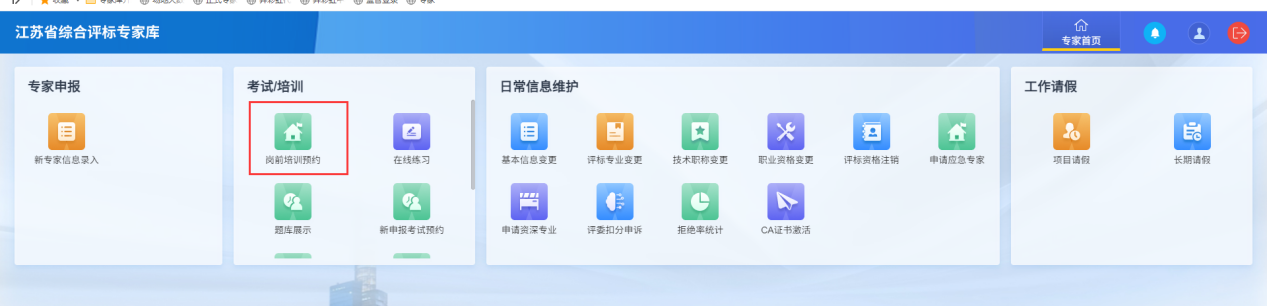 预约场次取消：点击取消预约栏目取消预约场次。（距离培训时间24小时之内的场次无法取消预定）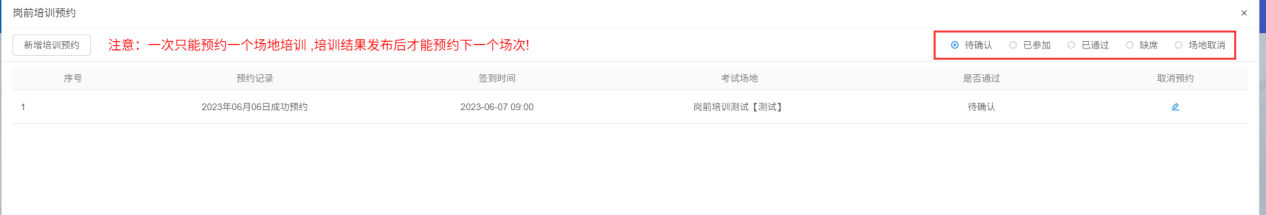 培训结果查询：点击已参加可查看培训结果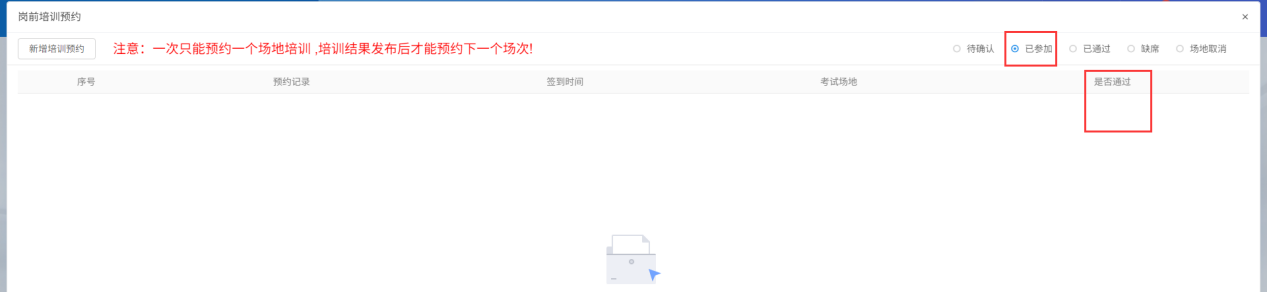 场次预定：点击新增考试预约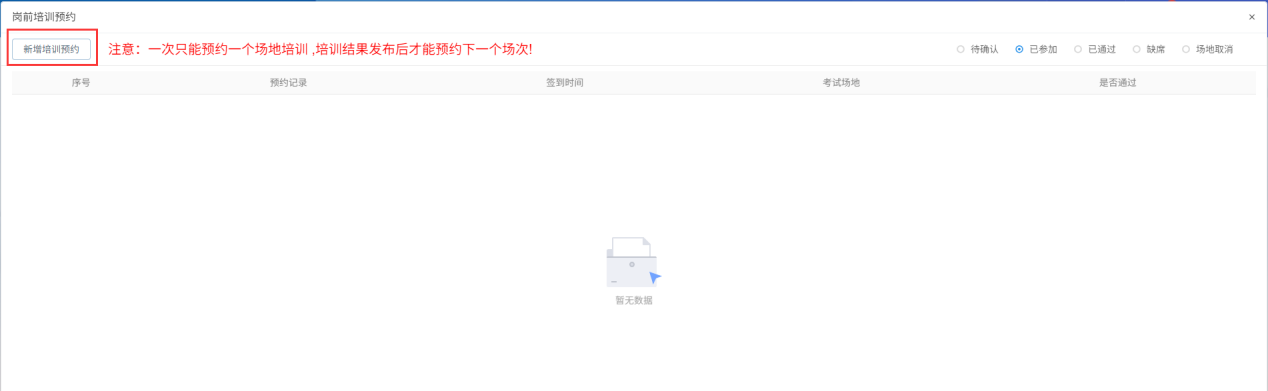    培训场次选择页面，找到剩余机位不为0的场次点击操作按钮即可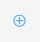 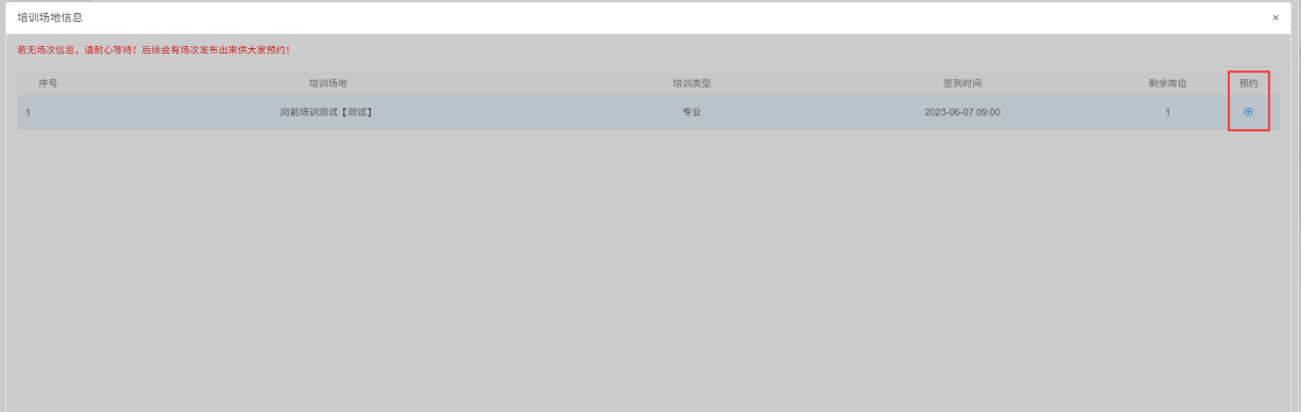 预约完成后请按照培训规定时间参加培训，需要请假请提前取消预约。（取消预约请查看前页说明）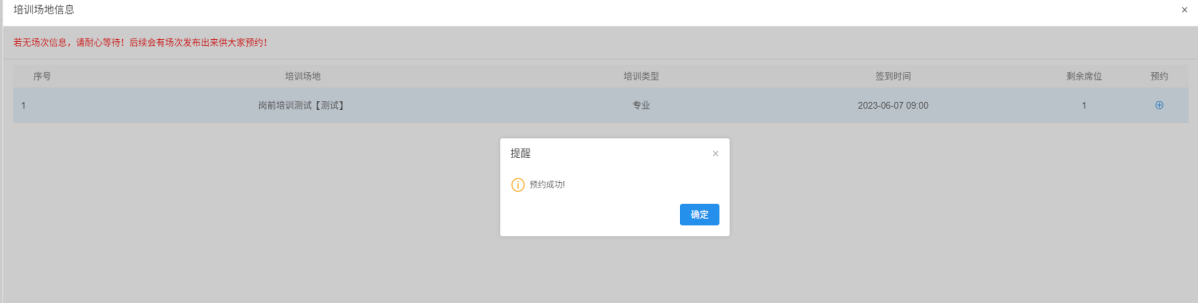 